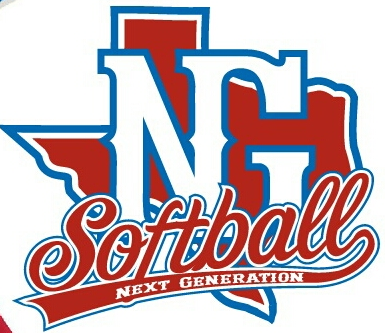                     NEXT GENERATION 16U SUMMER SCHEDULEJuly still looking to add, but not all tourney are outJune 4-6th OKC Triple Crown Oklahoma CityJune 10-12th ASA National & Regional Qualifier Dallas June 17th-19th State ASA “A” Qualifier BrenhamJuly 13th-17th Triple Crown Round Rock NationalsAugust 1st-7th ASA Nationals College StationJuly 28th-31st East Coast Nationals Myrtle Beach South CarolinaTryouts either August 15th&16th or 22nd&23rd